A Year After Ailes' Exit, Fox News ThrivesWhen Roger Ailes resigned from Fox News one year ago, critics questioned whether the network could stay dominant without its visionary founder. One year later, Fox News remains the most-watched network on cable news and one of the most powerful forces in American politics.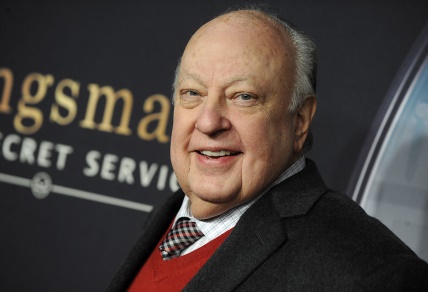 CNNMoney 7.24.17http://money.cnn.com/2017/07/21/media/fox-news-roger-ailes-donald-trump/index.htmlImage credit:https://www.bing.com/images/search?view=detailV2&ccid=PvOBLjLk&id=2E18BE27F3C48B173A0EF1583DF549BB727DDC67&thid=OIP.PvOBLjLkK6ReY-FCKGinPgEsDN&q=roger+ailes&simid=608025787136150030&selectedindex=1&mode=overlay&first=1